SPÓŁKA WODNO-ŚCIEKOWA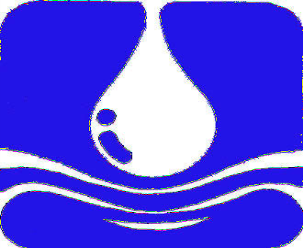 „SWARZEWO”ul. Władysławowska 84, 84-100 Swarzewotel.(0-58) 674-15-08, fax (0-58) 674-15-69, e-mail: przetargi@sws-swarzewo.pl; www.sws-swarzewo.plZapytanie CENOWEW związku z prowadzonym postępowaniem o udzielenie zamówienia publicznego 
o wartości, do których nie stosuje się przepisów ustawy Prawo zamówień publicznych zwracamy się z prośbą o przedstawienie oferty cenowej zamówienia obejmującego dostawę odzieży BHP.Opis przedmiotu zamówienia Dostawa odzieży BHPZakres dostawy obejmuje:KURTKA PRZECIWDESZCZOWA – szt.21kolor: brak wymagań materiał: Plavitex® gramatura: min. 350 g/m2 grubość materiału: min. 0,48 mm Opis:Kurtka z kapturem zapinana na napy oraz kieszeniami przykrytymi patkami. Wykonanie kurtki ma dodatkowo pełnić funkcję ochronną przed wiatrem.UBRANIE ROBOCZE – 96 kpl.Komplet: spodnie typu ogrodniczki oraz bluza. Spodnie:kolor: szaro-czarny/grafitowy (odporny na zabrudzenia). szwy: dwuigłowe, ryglowane. gramatura: min. 290 g/m2 materiał: 100% bawełna/bawełna-poliester Opis:Ogrodniczki na regulowane szerokie szelki z gumy. W pasie z tyłu gumka oraz guziki do regulacji obwodu talii, dodatkowo szlufki na wprowadzenie paska do spodni. Wzmocnienie na wysokości kolana. Spodnie mają posiadać dwie przednie przestrzenne kieszenie rozszerzane, wielofunkcyjną kieszeń na karczku spodni oraz kieszeń na metrówkę.Bluza:kolor: szaro-czarny/grafitowy (odporny na zabrudzenia)dopasowany do koloru spodni szwy: dwuigłowe, ryglowane. gramatura: min. 290 g/m2 materiał: 100% bawełna/bawełna-poliesterOpis:Bluza robocza zapinana na guziki z dodatkowymi kieszeniami na w górnej części oraz gumę ściągającą w pasie.Obuwie przemysłowe antyelektrostatyczne – 23 szt.materiał: skóra welurowa/licowapodnosek: kompozytowynormy bezpieczeństwa: S1/wyższeOpis:Trzewiki/półbuty/sandały (do uzgodnienia) wykonane z wysokiej jakości materiałów. Podeszwa amortyzująca stopę.CZAPKA LETNIA – 32 szt.kolor: szaro-czarny/grafitowy (odporny na zabrudzenia)dopasowany do koloru ubrania roboczego materiał: 100% bawełna/bawełna-poliesterOpis:Sztywny, wyprofilowany daszek chroniący przed światłem z regulacją obwodu czapki.CZAPKA ZIMOWA – 32 szt.kolor: szaro-czarny/grafitowy (odporny na zabrudzenia) dopasowany do koloru ubrania roboczego Opis:Czapka typu uszanka z usztywnianym daszkiem i regulacją obwodu. Uszy podpinane do góry od środka wyłożona ocieplaną dzianiną futerkową.GUMOFILCE – szt.32materiał: Tworzywo EVA/PCV + filc Opis:Cholewa wykonana z włókniny zapewniająca ciepło, zapewniać ochronę przed przesiąkaniem oraz wilgocią. Podeszwa urzeźbiona antypoślizgowa dopasowana do nogi. Gumofilce powinny dodatkowo posiadać wkład filcowy ocieplający.OBUWIE PRZEMYSŁOWE OCIEPLONE – 9 szt.materiał: skóra welurowa/licowa podnosek: kompozytowy normy bezpieczeństwa: S1/wyższe Opis:Trzewiki/półbuty/sandały (do uzgodnienia) wykonane z wysokiej jakości materiałów. Podeszwa amortyzująca stopę.Kurtka + spodnie ocieplane – 7 kpl.Spodnie ocieplane:kolor: szaro-czarny/grafitowy (odporny na zabrudzenia)dopasowany do koloru kurtkigramatura: min. 220 g/m2materiał: 100% poliester (mikrowłókno) z powłoką PCVpodszewka: 100% poliesterOpis:Ogrodniczki na regulowane szerokie szelki z gumy. W pasie z tyłu gumka oraz guziki do regulacji obwodu talii, dodatkowo szlufki na wprowadzenie paska do spodni. Spodnie mają posiadać dwie przednie przestrzenne kieszenie. Spodnie powinny z być wykonane z materiału wodoodpornego dodatkowo ocieplana miękkim polarem.Kurtka:kolor: szaro-czarny/grafitowy (odporny na zabrudzenia).gramatura: min. 220 g/m2materiał: 100% poliester (mikrowłókno) z powłoką PCVpodszewka: 100% poliesterOpis:Kurtka powinna z być wykonana z materiału wodoodpornego dodatkowo ocieplana miękkim polarem z regulacją mankiet. Odpinanym ocieplany kaptur, regulacja mankietów oraz wstawki odblaskowe.KOSZULA – 64 szt.kolor: niebieski gramatura: min. 165 g/m2 materiał: 100% bawełna Opis:Koszula flanelowa produkcji krajowej.KOSZULKA T- shirt – 32 szt.kolor: szaro-czarny/grafitowy (odporny na zabrudzenia) gramatura: min. 185 g/m2 materiał: 100% bawełnaKALESONY – szt.64 kolor: brak wymagań gramatura: min. 180 g/m2 materiał: 100% bawełna Opis:Przy nogawkach ściągacze, w pasie guma regulująca. BEZRĘKAWNIK – 3 szt.kolor: szaro-czarny/grafitowy (odporny na zabrudzenia) gramatura: min. 180 g/m2materiał: 100% poliester (mikrowłókno) z powłoką PCV podszewka: 100% poliester Opis:Bezrękawnik ocieplany polarem, zapinany na zamek błyskawiczny z dodatkową zakładką na rzepy. Polar powinien zapewniać ochronę przed chłodem.Obuwie przemysłowe ocieplone antyelektrostatyczne – 22 szt.materiał: skóra welurowa/licowapodnosek: kompozytowynormy bezpieczeństwa: S2/wyższe, CIOpis:Trzewiki wysokie (za kostkę) wykonane z wysokiej jakości materiałów. Podeszwa amortyzująca stopę. Buty z cholewką ocieplaną dzianiną futerkową.Kontakt:Gł. spec. ds. przetargów – Mieczysław Antochowskitel. 887 741 171 lub 58 674 15 08fax. 58 674 15 69Termin wykonania – sukcesywnie w 2021 r.Termin płatności – do 14 dni od daty odbioru przedmiotu zamówienia.Formularze cenowe prosimy składać wyłącznie w formie elektronicznej na podany adres email: 
przetargi@sws-swarzewo.pl lub osobiście w Sekretariacie Spółki.
w terminie do 18.01.2021 r. do godz. 10.00Ocenie podlegać będzie:CENA – 100 %Zamawiający nie dopuszcza możliwość składania ofert częściowych.Załączniki: Formularz cenowyZałącznik nr. 1FORMULARZ CENOWY………………………. Pieczęć Wykonawcy Nazwa wykonawcy…………………………………………………………………………………… Adres: ………………………………………………………………………………………………… Telefon: ……………………… ……………Faks:……………………………………… NIP: ………………………………………. Regon:……………………………………… Osoba upoważniona do kontaktu z Zamawiającym w sprawie przedmiotu zamówienia: …………………………………………………………………………………………… Oferta dotyczy zamówienia publicznego realizowanego w trybie zapytania cenowego ogłoszonego przez: SPÓŁKA WODNO-ŚCIEKOWA „SWARZEWO”ul. Władysławowska 84, 84-100 SwarzewoZnak sprawy: ODR/01/01/2021Oferujemy Dostawę odzieży BHPOświadczamy, że oferta zawiera wszelkie koszty związane z należytym wykonaniem zamówienia,Oświadczamy, że uważamy się za związanych niniejsza ofertą przez okres 30 dni od daty ostatecznego terminu składania ofert. Oświadczamy, że  posiadamy uprawnienia do wykonywania przedmiotu zamówienia.Oświadczam, że zapoznałem się z opisem przedmiotu zamówienia oraz ustaleniami zawartymi w ogłoszeniu i nie wnoszę zastrzeżeń.          				     ………………………………………………………… (pieczątka i podpis osoby uprawnionej do reprezentacji Wykonawcy)Znak sprawy: ODR/01/01/2021Swarzewo dnia, 08.01.2021 r.Lp.NazwaIlośćszt./kpl.Wartość nettoWartość bruttoPodatek VAT1KURTKA PRZECIWDESZCZOWA212UBRANIE ROBOCZE96 kpl.3Obuwie przemysłowe antyelektrostatyczne234CZAPKA LETNIA325CZAPKA ZIMOWA326GUMOFILCE327OBUWIE PRZEMYSŁOWE OCIEPLONE98Kurtka + spodnie ocieplane7 kpl.9KOSZULA6410KOSZULKA T- shirt 3211KALESONY6412BEZRĘKAWNIK313Obuwie przemysłowe ocieplone antyelektrostatyczne22RAZEM: